Tenntrådsarmband.

Vid köp av 2 eller fler:  Valfritt berlock hjärta.
  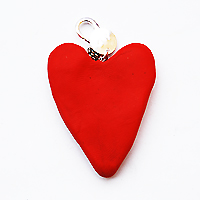 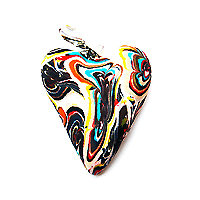 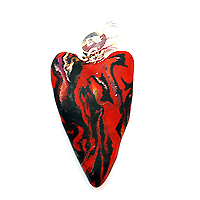 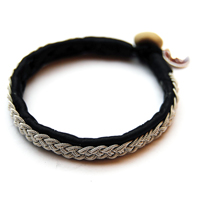 Tenntråds armband 
Svart / beställningsvara 
Artikelnr: TA0001
Pris: 180 :-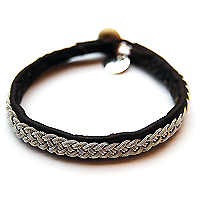 Tenntråds armband 
Barkbrun / beställningsvara 
Artikelnr: TA0002
Pris: 180 :-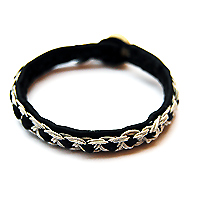 Tenntråds armband 
Svart / beställningsvara 
Artikelnr: TA0003
Pris: 180 :-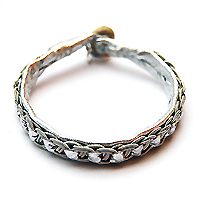 Tenntråds armband 
Silver / beställningsvara 
Artikelnr: TA0004
Pris: 180 :-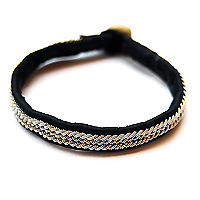 Tenntråds armband 
Svart / beställningsvara 
Artikelnr: TA0005
Pris: 180 :-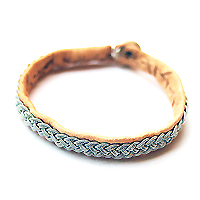 Tenntråds armband 
Natur / beställningsvara 
Artikelnr: TA0006
Pris: 180 :-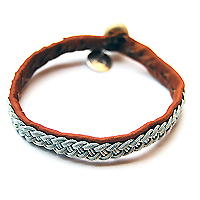 Tenntråds armband 
Antikbrun / beställningsvara 
Artikelnr: TA0007
Pris: 180 :-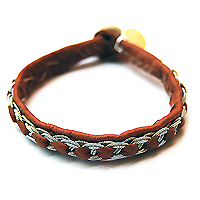 Tenntråds armband 
Antikbrun / beställningsvara 
Artikelnr: TA0008
Pris: 180 :-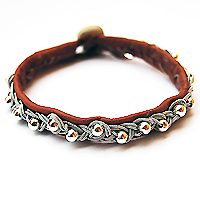 Tenntråds armband 
Antikbrun / beställningsvara 
Artikelnr: TA0009
Pris: 180 :-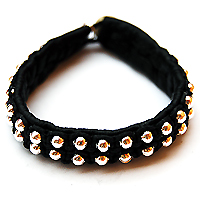 Tenntråds armband 
Svart / beställningsvara 
Artikelnr: TA0010
Pris: 180 :-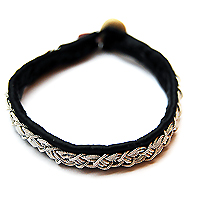 Tenntråds armband 
Svart / beställningsvara 
Artikelnr: TA0011
Pris: 180 :-Tenntråds armband 
Svart / beställningsvara 
Artikelnr: TA0011
Pris: 180 :-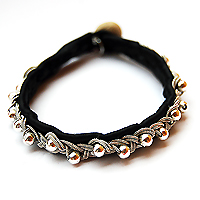 Tenntråds armband 
Svart / beställningsvara 
Artikelnr: TA0012
Pris: 180 :-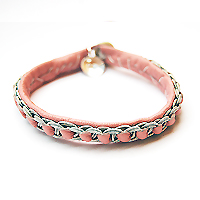 Tenntråds armband 
Rosa / beställningsvara 
Artikelnr: TA0013
Pris: 180 :-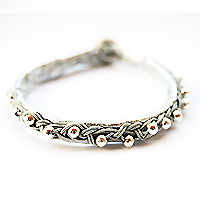 Tenntråds armband 
Silver / beställningsvara 
Artikelnr: TA0014
Pris: 180 :-Tenntråds armband 
Silver / beställningsvara 
Artikelnr: TA0014
Pris: 180 :-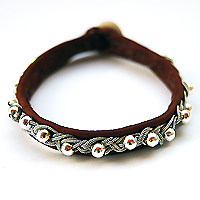 Tenntråds armband 
Rödbrun / beställningsvara 
Artikelnr: TA0015
Pris: 180 :-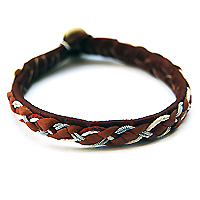 Tenntråds armband 
Rödbrun / beställningsvara 
Artikelnr: TA0016
Pris: 180 :-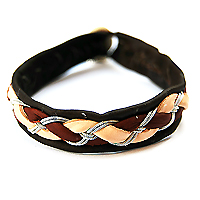 Tenntråds armband 
Mörkbrun / beställningsvara 
Artikelnr: TA0017
Pris: 180 :-Tenntråds armband 
Mörkbrun / beställningsvara 
Artikelnr: TA0017
Pris: 180 :-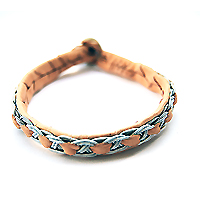 Tenntråds armband 
Natur / beställningsvara 
Artikelnr: TA0018
Pris: 180 :-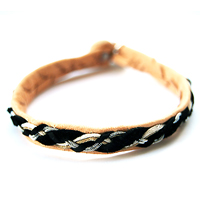 Tenntråds armband 
Natur / beställningsvara 
Artikelnr: TA0019
Pris: 180 :-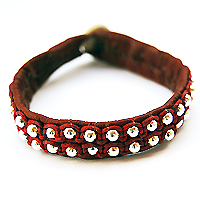 Tenntråds armband 
Rödbrun / beställningsvara 
Artikelnr: TA0020
Pris: 180 :-Tenntråds armband 
Rödbrun / beställningsvara 
Artikelnr: TA0020
Pris: 180 :-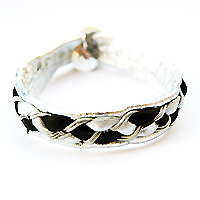 Tenntråds armband 
Silver / beställningsvara 
Artikelnr: TA0021
Pris: 180 :-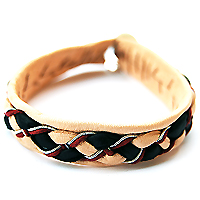 Tenntråds armband 
Natur / beställningsvara 
Artikelnr: TA0022
Pris: 180 :-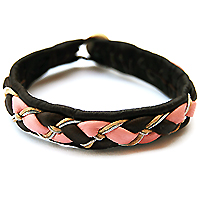 Tenntråds armband 
Mörkbrun / beställningsvara 
Artikelnr: TA0023
Pris: 180 :-Tenntråds armband 
Mörkbrun / beställningsvara 
Artikelnr: TA0023
Pris: 180 :-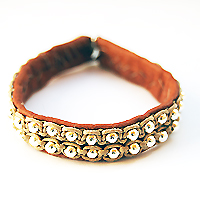 Tenntråds armband 
Antikbrun / beställningsvara 
Artikelnr: TA0024
Pris: 180 :-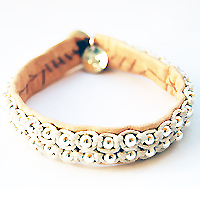 Tenntråds armband 
Natur / beställningsvara 
Artikelnr: TA0025
Pris: 180 :-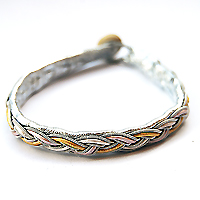 Tenntråds armband 
Silver / beställningsvara 
Artikelnr: TA0026
Pris: 180 :-Tenntråds armband 
Silver / beställningsvara 
Artikelnr: TA0026
Pris: 180 :-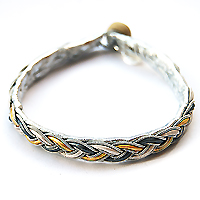 Tenntråds armband 
Silver / beställningsvara 
Artikelnr: TA0027
Pris: 180 :-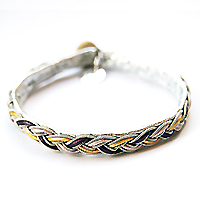 Tenntråds armband 
Silver / beställningsvara 
Artikelnr: TA0028
Pris: 180 :-Tenntråds armband 
Silver / beställningsvara 
Artikelnr: TA0028
Pris: 180 :-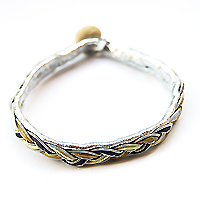 Tenntråds armband 
Silver / beställningsvara 
Artikelnr: TA0029
Pris: 180 :-Tenntråds armband 
Silver / beställningsvara 
Artikelnr: TA0029
Pris: 180 :-